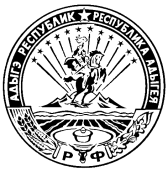 МИНИСТЕРСТВО ФИНАНСОВ РЕСПУБЛИКИ АДЫГЕЯП Р И К А З от  29.12.2021		             							 №   189-Аг. МайкопП р и к а з ы в а ю:Утвердить  Порядок санкционирования операций по расходам получателей средств из республиканского  бюджета Республики Адыгея согласно приложению к настоящему приказу.  Настоящий приказ вступает в силу  с 1 января 2022 года.Министр                                                                                                    В.Н. ОрловПриложениек приказуМинистерства финансовРеспублики Адыгеяот 29.12.2021 № 189-АПорядоксанкционирования операций по расходам получателей средств из республиканского  бюджета Республики АдыгеяНастоящий Порядок устанавливает правила осуществления Управлением федерального казначейства по Республике Адыгея  (Адыгея)  (далее – УФК по Республике Адыгея) санкционирования операций по расходам получателей средств из республиканского  бюджета Республики Адыгея, за исключением расходов, подлежащих казначейскому сопровождению, установленных законом о республиканском бюджете на очередной финансовый год и плановый период.Получателями  средств  республиканского бюджета Республики Адыгея в целях настоящего порядка являются  юридические лица, не являющиеся участниками бюджетного процесса, государственными  бюджетными учреждениями Республики Адыгея и государственными автономными учреждениями Республики Адыгея (далее - юридические лица).Настоящий порядок распространяется  на  санкционирование операций  по  расходам юридических лиц, источником финансового обеспечения которых являются средства республиканского бюджета Республики Адыгея (далее – республиканский бюджет), предоставляемые юридическим лицам на основании соглашений (договоров) о предоставлении субсидий юридическим лицам, предоставляемых в соответствии со статьями 78.1 и 78.2 Бюджетного кодекса Российской Федерации (далее - субсидии), или нормативных правовых актов, устанавливающих порядок предоставления субсидий юридическим лицам из республиканского бюджета - в случаях, если указанными актами заключение соглашения (договора) о предоставлении субсидии юридическим лицам не предусмотрено (далее - нормативный правовой акт о предоставлении субсидии).Операции со средствами юридических лиц осуществляются в валюте Российской Федерации на казначейском  счете для осуществления и отражения операций с денежными средствами получателей средств из бюджета, предусмотренном подпунктом 6 пункта 1 статьи 242.14 Бюджетного кодекса Российской Федерации (далее - казначейский счет).3. Юридическое лицо, являющееся получателем субсидии по соглашению или нормативному правовому акту о предоставлении субсидии (далее - документ, обосновывающий обязательство), для осуществления платежей представляет в УФК по Республике Адыгея следующие виды распоряжений о совершении казначейских платежей, составленные в соответствии с Порядком  казначейского обслуживания, утвержденным приказом Федерального казначейства от 14 мая 2020 года № 21н «О Порядке казначейского обслуживания» (далее - Порядок казначейского обслуживания) и правилами организации и функционирования системы казначейских платежей, утвержденных приказом  Федерального казначейства от 13 мая 2020 года № 20н по согласованию с Центральным банком Российской Федерации на основании пункта 5 статьи 242.7 Бюджетного кодекса Российской Федерации (далее - Правила функционирования системы казначейских платежей):1) Распоряжение юридического лица в виде платежного поручения, составленного в соответствии с Требованиями Банка России, установленными  Положением Банка России от 29 июня 2021 года № 762-П «О правилах осуществления перевода денежных средств» и Положением о ведении Банком России и кредитными организациями (филиалами) банковских счетов территориальных органов Федерального казначейства, утвержденное Центральным банком Российской Федерации от 6 октября 2020 года  № 735-П;Заявку на получение наличных денег (код формы по КФД 0531802), Заявку на получение денежных средств, перечисляемых на карту (код формы по КФД 0531243) (далее - Заявки) в целях осуществления выплат по оплате труда с учетом начислений и социальных выплат, иных выплат в пользу работников, а также лиц, не состоящих в штате юридического лица, привлеченных для достижения результатов, определенных при предоставлении средств, командировочных расходов, операции по которым учитываются на счетах, открытых территориальным органам Федерального казначейства в подразделениях Центрального банка Российской Федерации, кредитных организациях на банковских счетах, предназначенных для выдачи и внесения наличных денежных средств и осуществления расчетов по отдельным операциям в соответствии с приказом Федерального казначейства от 15 мая 2020 года № 22н «Об утверждении Правил обеспечения наличными денежными средствами и денежными средствами, предназначенными для осуществления расчетов по операциям, совершаемым с использованием платежных карт, участников системы казначейских платежей»; Уведомление об уточнении операций клиента (код формы по КФД 0531852) (далее - Уведомление) в соответствии с приложение № 25 к Порядку казначейского обслуживания.4. Для санкционирования расходов юридическое лицо представляет в УФК по Республике Адыгея,  утвержденные главным распорядителем средств республиканского бюджета Республики Адыгея Сведения об операциях с целевыми средствами на 20__ год и на плановый период 20__ - 20__ годов (код формы по ОКУД 0501213) согласно приложению к настоящему Порядку (далее - Сведения), в которых указываются источники поступления средств и направления расходования средств соответствующие результатам (предмету) и условиям документа, обосновывающего обязательство.Наименования и коды источников поступления средств и направлений расходования средств указываются в соответствии с наименованиями и кодами, устанавливаемыми Министерством финансов Российской Федерации.5. При внесении изменений в Сведения юридическое лицо представляет в УФК по Республике Адыгея Сведения, в которых указываются показатели с учетом вносимых изменений.6. В Сведениях указывается следующая информация:а) в заголовочной части:дата составления Сведений с указанием в кодовой зоне даты составления Сведений, а также даты представления предыдущих Сведений в формате «ДД.ММ.ГГГГ»;в строке «Наименование юридического лица» - полное или сокращенное наименование юридического лица с указанием в кодовой зоне:уникального кода юридического лица по реестру участников бюджетного процесса, а также юридических лиц, не являющихся участниками бюджетного процесса (далее - Сводный реестр) (при наличии);номера лицевого счета;аналитического кода раздела на лицевом счете (не заполняется);идентификационного номера налогоплательщика (ИНН);кода причины постановки на учет в налоговом органе (КПП);в строке «Наименование обособленного подразделения» - наименование обособленного (структурного) подразделения юридического лица, в случае если расходы осуществляются указанным подразделением, с указанием в кодовой зоне уникального кода обособленного (структурного) подразделения по Сводному реестру (при наличии), номера лицевого счета, а также кода причины постановки его на учет в налоговом органе (КПП) (не заполняются);в строке «Наименование бюджета» - «республиканский бюджет Республики Адыгея» с указанием в кодовой зоне кода по ОКТМО – «79 000 000»;в строке «Наименование получателя бюджетных средств/государственного (муниципального) заказчика/юридического лица» - полное или сокращенное наименование получателя бюджетных средств с указанием в кодовой зоне:его уникального кода по Сводному реестру (при наличии);кода главного распорядителя бюджетных средств (код Главы по БК);номера лицевого счета (при наличии);аналитического кода раздела на лицевом счете (не заполняется);в строке «Наименование территориального органа Федерального казначейства, осуществляющего ведение лицевого счета» - «Управление Федерального казначейства по Республике Адыгея (Адыгея)» или «УФК по Республике Адыгея» с указанием в кодовой зоне кода по КОФК – «7600»;в строке «Документ, обосновывающий обязательство» - наименование документа, обосновывающего обязательство, с указанием в кодовой зоне номера, даты;в строке «Срок действия документа, обосновывающего обязательство» - срок действия документа, обосновывающего обязательство, с указанием в кодовой зоне даты начала и окончания срока действия документа, обосновывающего обязательство;в строке «Сумма обязательства (всего), в том числе:» указывается объем средств в денежном выражении, предусмотренный документом, обосновывающим обязательство, с указанием в кодовой зоне объема средств в денежном выражении, предусмотренного документом, обосновывающим обязательство, на текущий финансовый год, на первый год планируемого периода, на второй год планируемого периода, на последующие годы действия документа, обосновывающего обязательство;б) в табличной части:в графе 1 - отражаются последовательно наименования источников средств, а также наименования направления расходования средств;в графе 2 - код источника поступлений или код направления расходования средств, соответствующий наименованию источника поступлений или направления расходования средств (далее - укрупненный код направления расходования средств);в графе 3 - уникальный код объекта капитального строительства, объекта недвижимого имущества (далее - код объекта), в случае осуществления юридическим лицом расходов при осуществлении капитальных вложений (не заполняется);в графе 4 - суммы разрешенных к использованию остатков средств по соответствующему коду источника средств, указанному в графе 2;в графе 5 - сумма возврата дебиторской задолженности, по которой подтверждена потребность в направлении ее на цели, ранее установленные условиями предоставления средств;в графе 6 - итоговая сумма планируемых поступлений средств по соответствующему коду источников поступлений;в графах 7 - 10 - суммы планируемых поступлений средств по соответствующему коду источников поступлений в текущем финансовом году, первом году планируемого периода, втором году планируемого периода, последующих годах исполнения документа, обосновывающего обязательство, соответственно;в графе 11 - итоговая сумма средств, планируемых к использованию;в графах 12 - 15 - итоговая сумма средств, планируемых к использованию в текущем финансовом году, первом году планируемого периода, втором году планируемого периода, последующих годах исполнения документа, обосновывающего обязательство, соответственно;в графе 16 - итоговая сумма планируемых выплат;в графах 17 - 20 - суммы планируемых выплат в текущем финансовом году, первом году планируемого периода, втором году планируемого периода, последующих годах исполнения документа, обосновывающего обязательство, соответственно;в) в оформляющей части Сведения содержат подписи (с расшифровкой) руководителя юридического лица (иного уполномоченного лица), ответственного исполнителя с указанием должности, руководителя финансово-экономической службы (иного уполномоченного лица) (при наличии), и дату подписания документа, а также номер контактного телефона ответственного исполнителя.7. УФК по Республике Адыгея осуществляет проверку представленных юридическим лицом Сведений на соответствие пунктам 4 – 6  настоящего Порядка, и не позднее рабочего дня, следующего за днем представления Сведений:отражает показатели Сведений на лицевом счете в случае соответствия представленных Сведений пунктам 4 – 6 настоящего Порядка;возвращает Сведения в соответствии с пунктом 12 настоящего Порядка в случае несоответствия их пунктам 4 – 6  настоящего Порядка.8. Для санкционирования расходов, связанных с поставкой товаров (выполнением работ, оказанием услуг), юридическое лицо вместе с распоряжением на оплату расходов представляет в соответствии с настоящим пунктом в УФК по Республике Адыгея государственный контракт (контракт, договор) и документы, подтверждающие факт поставки товаров (выполнения работ, оказания услуг), определенные Порядком учета бюджетных и денежных обязательств получателей средств республиканского бюджета Республики Адыгея,  утвержденным приказом Министерства финансов Республики Адыгея от 22 сентября 2021 года  № 129-А  «Об утверждении  порядка учета бюджетных и денежных обязательств получателей средств республиканского бюджета Республики Адыгея»,  и (или) иные документы, предусмотренные соглашением или нормативным правовым актом о предоставлении субсидии (далее - документы-основания).Документы, указанные в абзаце первом настоящего пункта, представляются юридическим лицом в УФК по республике Адыгея в форме электронной копии документа на бумажном носителе, созданной посредством его сканирования, или копии электронного документа, подтвержденной электронной подписью лица, имеющего право действовать от имени юридического лица.9. УФК по Республике Адыгея при санкционировании расходов осуществляет проверку представленных юридическим лицом распоряжений по следующим направлениям:а) соблюдение требований, установленных пунктом 4 настоящего Порядка;б) соответствие указанных в распоряжении реквизитов (номер, дата) документа, обосновывающего обязательство, его реквизитам, указанным в Сведениях;в) наличие в распоряжении текстового назначения платежа, детализированного кода направления расходования средств, соответствующих укрупненному коду направления расходования средств;г) соответствие наименования, ИНН, КПП, банковских реквизитов получателя денежных средств, указанных в распоряжении, наименованию, ИНН, КПП, банковским реквизитам получателя денежных средств, указанным в документе, обосновывающем обязательство, и документах-основаниях;д) непревышение суммы, указанной в распоряжении, над суммой остатка средств по соответствующему укрупненному коду направления расходования средств, указанной в Сведениях, и суммой остатка средств на лицевом счете по соответствующему документу, обосновывающему обязательство;е) наличие в распоряжении на оплату расходов, связанных с поставкой товаров (выполнением работ, оказанием услуг), реквизитов (тип, номер, дата) документа, обосновывающего обязательство, документов-оснований и их соответствие реквизитам документа, обосновывающего обязательство, документов-оснований, представленных вместе с распоряжением в УФК по Республике Адыгея  в соответствии с пунктом 8 настоящего Порядка;ж) соответствие содержания операции по расходам, связанным с поставкой товаров (выполнением работ, оказанием услуг), исходя из документа-основания, текстовому назначению платежа, указанному в распоряжении, предмету (результатам) и условиям документа, обосновывающего обязательство;з) соответствие текстового назначения платежа, указанного в распоряжении, направлению расходования средств, указанному в Сведениях по соответствующему укрупненному коду направления расходования средств.10. При санкционировании расходов, связанных с обеспечением наличными денежными средствами юридического лица, УФК по Республике Адыгея осуществляет проверку представленных Заявок по направлениям, указанным в подпунктах «в», «д» и «з» пункта 9 настоящего Порядка.11. В случае соответствия распоряжений положениям, предусмотренным настоящим Порядком, а также при положительном результате выполнения процедур, указанных в пункте 5.1 Правил функционирования системы казначейских платежей, УФК по Республике Адыгея принимает представленные юридическим лицом распоряжения к исполнению.12. УФК по Республике Адыгея при несоответствии распоряжений и документов-оснований (при наличии) требованиям, установленным пунктами 9 - 10 настоящего Порядка, не позднее рабочего дня, следующего за днем представления юридическим лицом в УФК по Республике Адыгея распоряжений и (или) документов-оснований (при наличии), осуществляет процедуру возврата распоряжения (документов-оснований) в порядке, предусмотренном положениями пункта 5.8 Правил функционирования системы казначейских платежей.При возврате документов УФК Республике Адыгея возвращает юридическому лицу экземпляры документов на бумажном носителе, если документы представлялись в УФК по Республике Адыгея на бумажном носителе, с приложением уведомления, в котором указывается дата и причина возврата, либо направляет юридическому лицу уведомление с указанием даты и причины возврата в электронном виде, если документы представлялись в электронном виде.13. Распоряжение может быть отозвано юридическим лицом в случаях и в порядке, предусмотренных Правилами функционирования системы казначейских платежей.14. Учет операций со средствами юридических лиц (включая операции между юридическим лицом и его обособленным подразделением) на открытом лицевом счете осуществляется по кодам источников поступлений средств и кодам направления расходования средств, предусмотренным настоящим Порядком.Суммы возврата дебиторской задолженности текущего финансового года, образовавшейся у юридического лица, учитываются как восстановление казначейских платежей на лицевом счете с отражением по тем же кодам направления выплат, по которым был произведен казначейский платеж.Юридическое лицо информирует дебитора, не являющегося участником системы казначейских платежей, о порядке заполнения расчетного документа при возврате дебиторской задолженности в соответствии с Требованиями Банка России. 15. Суммы, зачисленные на казначейский счет на основании расчетных документов (распоряжений), в которых отсутствует информация, позволяющая определить принадлежность поступивших сумм, в том числе реквизиты соглашения (договора) или нормативного правового акта о предоставлении субсидии (дата, номер), на основании которого открыт лицевой счет юридическому лицу, не указан и (или) указан ошибочный номер лицевого получателя средств из бюджета (далее - невыясненные поступления), учитываются УФК по Республике Адыгея в составе общего остатка на казначейском счете без отражения на лицевом счете.Не подлежат отнесению к невыясненным поступлениям денежные средства по расчетным документам (распоряжениям), в которых реквизиты позволяют определить принадлежность платежа:при наличии идентификационного номера налогоплательщика (далее - ИНН) и (или) наименования юридического лица, номера лицевого счета, реквизитов соглашения (договора) или нормативного правового акта о предоставлении субсидии, на основании которого открыт лицевой счет юридическому лицу;при наличии в назначении платежа ссылки на номер и дату документа, по которому осуществлен возврат дебиторской задолженности;в иных случаях, если реквизиты расчетного документа (распоряжения) позволяют определить принадлежность платежа.Денежные средства, поступившие на основании:расчетного документа (распоряжения) на возврат средств дебиторской задолженности, в котором отсутствует или указан ошибочный (несуществующий) код направления выплат, отражаются на лицевом счете как не разрешенные к использованию с целью последующего уточнения кода направления выплат;расчетного документа (распоряжения), в котором указаны реквизиты, позволяющие определить принадлежность платежа, но не указан или указан ошибочный (несуществующий) код источника поступлений, отражаются на лицевом счете как не разрешенные к использованию с целью последующего уточнения юридическим лицом кода источника поступлений.В случае если денежные средства, отраженные на лицевом счете как не разрешенные к использованию, ошибочно перечислены юридическому лицу, юридическое лицо представляет в УФК по Республике Адыгея распоряжение в виде платежного поручения для осуществления возврата указанных денежных средств плательщику.16. В случае если в расчетном документе (распоряжении), суммы по которому отнесены к невыясненным поступлениям, указан ИНН юридического лица, иные реквизиты предполагаемого получателя средств, УФК по Республике Адыгея не позднее второго рабочего дня, следующего за днем поступления денежных средств, формирует и направляет предполагаемому получателю средств - юридическому лицу запрос на выяснение принадлежности платежа (код формы по КФД 0531808) (далее - Запрос) в соответствии с приложением № 8 к Порядку казначейского обслуживания.17. Уточнение невыясненных поступлений осуществляется на основании представленного юридическим лицом в УФК по Республике Адыгея Уведомления.Невыясненные поступления юридического лица подлежат уточнению в течение 10 рабочих дней со дня их поступления на казначейский счет, а в случае направления УФК по Республике Адыгея Запроса - в течение 10 рабочих дней со дня его получения юридическим лицом.УФК по Республике Адыгея формирует распоряжение на возврат указанных средств плательщику:по истечении 10 рабочих дней со дня поступления на казначейский счет невыясненных поступлений в случае, если расчетный документ (распоряжение) не содержит реквизитов, позволяющих определить предполагаемого получателя средств;по истечении 10 рабочих дней со дня получения юридическим лицом направленного ему УФК по Республике Адыгея Запроса в случае, если юридическим лицом не представлено в УФК по Республике Адыгея Уведомление.18. Юридическое лицо вправе в течение финансового года представить в УФК по Республике Адыгея Уведомление для уточнения операций, отраженных на открытом юридическому лицу лицевом счете.О Порядке санкционирования операций по расходам получателей средств из республиканского  бюджета Республики АдыгеяПриложение к Порядку санкционирования операций по расходам получателей средств из республиканского  бюджета Республики АдыгеяУТВЕРЖДАЮПриложение к Порядку санкционирования операций по расходам получателей средств из республиканского  бюджета Республики АдыгеяУТВЕРЖДАЮПриложение к Порядку санкционирования операций по расходам получателей средств из республиканского  бюджета Республики АдыгеяУТВЕРЖДАЮПриложение к Порядку санкционирования операций по расходам получателей средств из республиканского  бюджета Республики АдыгеяУТВЕРЖДАЮ(наименование должности лица, утверждающего документ;(наименование должности лица, утверждающего документ;(наименование должности лица, утверждающего документ;(наименование должности лица, утверждающего документ;наименование получателя бюджетных средств, государственного (муниципального) заказчика, заказчика-учреждения, юридического лица)наименование получателя бюджетных средств, государственного (муниципального) заказчика, заказчика-учреждения, юридического лица)наименование получателя бюджетных средств, государственного (муниципального) заказчика, заказчика-учреждения, юридического лица)наименование получателя бюджетных средств, государственного (муниципального) заказчика, заказчика-учреждения, юридического лица)(подпись)(расшифровка подписи)(расшифровка подписи)(расшифровка подписи)«__» _____ 20__ г.«__» _____ 20__ г.«__» _____ 20__ г.«__» _____ 20__ г.СВЕДЕНИЯОБ ОПЕРАЦИЯХ С ЦЕЛЕВЫМИ СРЕДСТВАМИ НА 20__ ГОД И ПЛАНОВЫЙ ПЕРИОД 20__ -20__ ГОДОВСВЕДЕНИЯОБ ОПЕРАЦИЯХ С ЦЕЛЕВЫМИ СРЕДСТВАМИ НА 20__ ГОД И ПЛАНОВЫЙ ПЕРИОД 20__ -20__ ГОДОВСВЕДЕНИЯОБ ОПЕРАЦИЯХ С ЦЕЛЕВЫМИ СРЕДСТВАМИ НА 20__ ГОД И ПЛАНОВЫЙ ПЕРИОД 20__ -20__ ГОДОВКодыКодыКодыКодыФорма по ОКУДФорма по ОКУДФорма по ОКУДФорма по ОКУДФорма по ОКУДФорма по ОКУДФорма по ОКУДФорма по ОКУДФорма по ОКУДФорма по ОКУДФорма по ОКУД0501213050121305012130501213от «__» _____ 20__ г.от «__» _____ 20__ г.от «__» _____ 20__ г.от «__» _____ 20__ г.ДатаДатаДатаДатаДатаДатаДатаДатаДатаДатаДатаДата представления предыдущих СведенийДата представления предыдущих СведенийДата представления предыдущих СведенийДата представления предыдущих СведенийДата представления предыдущих СведенийДата представления предыдущих СведенийДата представления предыдущих СведенийДата представления предыдущих СведенийДата представления предыдущих СведенийДата представления предыдущих СведенийДата представления предыдущих Сведенийпо Сводному Рееструпо Сводному Рееструпо Сводному Рееструпо Сводному Рееструпо Сводному Рееструпо Сводному Рееструпо Сводному Рееструпо Сводному Рееструпо Сводному Рееструпо Сводному Рееструпо Сводному РееструНомер лицевого счетаНомер лицевого счетаНомер лицевого счетаНомер лицевого счетаНомер лицевого счетаНомер лицевого счетаНомер лицевого счетаНомер лицевого счетаНомер лицевого счетаНомер лицевого счетаНомер лицевого счетаАналитический код раздела на лицевом счетеАналитический код раздела на лицевом счетеАналитический код раздела на лицевом счетеАналитический код раздела на лицевом счетеАналитический код раздела на лицевом счетеАналитический код раздела на лицевом счетеАналитический код раздела на лицевом счетеАналитический код раздела на лицевом счетеАналитический код раздела на лицевом счетеАналитический код раздела на лицевом счетеАналитический код раздела на лицевом счетеИННИННИННИННИННИННИННИННИННИННИНННаименование юридического лицаНаименование юридического лицаНаименование юридического лицаНаименование юридического лицаКППКППКППКППКППКППКППКППКППКППКППпо Сводному Рееструпо Сводному Рееструпо Сводному Рееструпо Сводному Рееструпо Сводному Рееструпо Сводному Рееструпо Сводному Рееструпо Сводному Рееструпо Сводному Рееструпо Сводному Рееструпо Сводному РееструНомер лицевого счетаНомер лицевого счетаНомер лицевого счетаНомер лицевого счетаНомер лицевого счетаНомер лицевого счетаНомер лицевого счетаНомер лицевого счетаНомер лицевого счетаНомер лицевого счетаНомер лицевого счетаАналитический код раздела на лицевом счетеАналитический код раздела на лицевом счетеАналитический код раздела на лицевом счетеАналитический код раздела на лицевом счетеАналитический код раздела на лицевом счетеАналитический код раздела на лицевом счетеАналитический код раздела на лицевом счетеАналитический код раздела на лицевом счетеАналитический код раздела на лицевом счетеАналитический код раздела на лицевом счетеАналитический код раздела на лицевом счетеНаименование обособленного подразделенияНаименование обособленного подразделенияНаименование обособленного подразделенияНаименование обособленного подразделенияКППКППКППКППКППКППКППКППКППКППКППНаименование бюджетаНаименование бюджетаНаименование бюджетаНаименование бюджетапо ОКТМОпо ОКТМОпо ОКТМОпо ОКТМОпо ОКТМОпо ОКТМОпо ОКТМОпо ОКТМОпо ОКТМОпо ОКТМОпо ОКТМОпо Сводному Рееструпо Сводному Рееструпо Сводному Рееструпо Сводному Рееструпо Сводному Рееструпо Сводному Рееструпо Сводному Рееструпо Сводному Рееструпо Сводному Рееструпо Сводному Рееструпо Сводному РееструНаименование получателя бюджетных средств/государственного (муниципального) заказчика/заказчика-учреждения/юридического лицаНаименование получателя бюджетных средств/государственного (муниципального) заказчика/заказчика-учреждения/юридического лицаНаименование получателя бюджетных средств/государственного (муниципального) заказчика/заказчика-учреждения/юридического лицаНаименование получателя бюджетных средств/государственного (муниципального) заказчика/заказчика-учреждения/юридического лицаГлава по БКГлава по БКГлава по БКГлава по БКГлава по БКГлава по БКГлава по БКГлава по БКГлава по БКГлава по БКГлава по БКНаименование получателя бюджетных средств/государственного (муниципального) заказчика/заказчика-учреждения/юридического лицаНаименование получателя бюджетных средств/государственного (муниципального) заказчика/заказчика-учреждения/юридического лицаНаименование получателя бюджетных средств/государственного (муниципального) заказчика/заказчика-учреждения/юридического лицаНаименование получателя бюджетных средств/государственного (муниципального) заказчика/заказчика-учреждения/юридического лицаНомер лицевого счетаНомер лицевого счетаНомер лицевого счетаНомер лицевого счетаНомер лицевого счетаНомер лицевого счетаНомер лицевого счетаНомер лицевого счетаНомер лицевого счетаНомер лицевого счетаНомер лицевого счетаНаименование получателя бюджетных средств/государственного (муниципального) заказчика/заказчика-учреждения/юридического лицаНаименование получателя бюджетных средств/государственного (муниципального) заказчика/заказчика-учреждения/юридического лицаНаименование получателя бюджетных средств/государственного (муниципального) заказчика/заказчика-учреждения/юридического лицаНаименование получателя бюджетных средств/государственного (муниципального) заказчика/заказчика-учреждения/юридического лицаАналитический код раздела на лицевом счетеАналитический код раздела на лицевом счетеАналитический код раздела на лицевом счетеАналитический код раздела на лицевом счетеАналитический код раздела на лицевом счетеАналитический код раздела на лицевом счетеАналитический код раздела на лицевом счетеАналитический код раздела на лицевом счетеАналитический код раздела на лицевом счетеАналитический код раздела на лицевом счетеАналитический код раздела на лицевом счетеНаименование территориального органа Федерального казначейства, осуществляющего ведение лицевого счетаНаименование территориального органа Федерального казначейства, осуществляющего ведение лицевого счетаНаименование территориального органа Федерального казначейства, осуществляющего ведение лицевого счетаНаименование территориального органа Федерального казначейства, осуществляющего ведение лицевого счетапо КОФКпо КОФКпо КОФКпо КОФКпо КОФКпо КОФКпо КОФКпо КОФКпо КОФКпо КОФКпо КОФКНомерНомерНомерНомерНомерНомерНомерНомерНомерНомерНомерДатаДатаДатаДатаДатаДатаДатаДатаДатаДатаДатаДокумент, обосновывающий обязательствоДокумент, обосновывающий обязательствоДокумент, обосновывающий обязательствоДокумент, обосновывающий обязательствоИдентификаторИдентификаторИдентификаторИдентификаторИдентификаторИдентификаторИдентификаторИдентификаторИдентификаторИдентификаторИдентификаторСрок действия документа, обосновывающего обязательствоСрок действия документа, обосновывающего обязательствоСрок действия документа, обосновывающего обязательствоСрок действия документа, обосновывающего обязательствоДата началаДата началаДата началаДата началаДата началаДата началаДата началаДата началаДата началаДата началаДата началаСрок действия документа, обосновывающего обязательствоСрок действия документа, обосновывающего обязательствоСрок действия документа, обосновывающего обязательствоСрок действия документа, обосновывающего обязательствоДата окончанияДата окончанияДата окончанияДата окончанияДата окончанияДата окончанияДата окончанияДата окончанияДата окончанияДата окончанияДата окончанияЕдиница измерения: руб (с точностью до второго десятичного знака после запятой)Единица измерения: руб (с точностью до второго десятичного знака после запятой)Единица измерения: руб (с точностью до второго десятичного знака после запятой)Единица измерения: руб (с точностью до второго десятичного знака после запятой)по ОКЕИпо ОКЕИпо ОКЕИпо ОКЕИпо ОКЕИпо ОКЕИпо ОКЕИпо ОКЕИпо ОКЕИпо ОКЕИпо ОКЕИ383383383383Сумма обязательства (всего), в том числе:Сумма обязательства (всего), в том числе:Сумма обязательства (всего), в том числе:Сумма обязательства (всего), в том числе:суммасуммасуммасуммасуммасуммасуммасуммасуммасуммасуммана текущий финансовый годна текущий финансовый годна текущий финансовый годна текущий финансовый годсуммасуммасуммасуммасуммасуммасуммасуммасуммасуммасуммана первый год планируемого периодана первый год планируемого периодана первый год планируемого периодана первый год планируемого периодасуммасуммасуммасуммасуммасуммасуммасуммасуммасуммасуммана второй год планируемого периодана второй год планируемого периодана второй год планируемого периодана второй год планируемого периодасуммасуммасуммасуммасуммасуммасуммасуммасуммасуммасуммана последующие годына последующие годына последующие годына последующие годысуммасуммасуммасуммасуммасуммасуммасуммасуммасуммасуммаАналитический код поступлений/выплатАналитический код поступлений/выплатУникальный код объекта (код мероприятия по информатизации)/код иного объекта контроля, установленного нормативным правовым актомРазрешенный к использованию остаток целевых средствСумма возврата дебиторской задолженности прошлых лет, разрешенная к использованиюПланируемые поступленияПланируемые поступленияПланируемые поступленияПланируемые поступленияПланируемые поступленияПланируемые поступленияИтого к использованиюИтого к использованиюИтого к использованиюИтого к использованиюИтого к использованиюВыплатыВыплатыВыплатыВыплатыВыплатыВыплатынаименованиекодУникальный код объекта (код мероприятия по информатизации)/код иного объекта контроля, установленного нормативным правовым актомРазрешенный к использованию остаток целевых средствСумма возврата дебиторской задолженности прошлых лет, разрешенная к использованиюВсегов том числев том числев том числев том числев том числеВсегов том числев том числев том числев том числеВсегов том числев том числев том числев том числев том численаименованиекодУникальный код объекта (код мероприятия по информатизации)/код иного объекта контроля, установленного нормативным правовым актомРазрешенный к использованию остаток целевых средствСумма возврата дебиторской задолженности прошлых лет, разрешенная к использованиюВсегоТекущий финансовый годПервый год планируемого периодаПервый год планируемого периодаВторой год планируемого периодаПоследующие годыВсегоТекущий финансовый год (гр. 4 + гр. 5 + гр. 7)Первый год планируемого периодаВторой год планируемого периодаПоследующие годыВсегоТекущий финансовый годПервый год планируемого периодаПервый год планируемого периодаВторой год планируемого периодаПоследующие годы1234567889101112131415161718181920Итого по коду целевых средствXXВсегоНомер страницыНомер страницыНомер страницыНомер страницыНомер страницыНомер страницыВсего страницВсего страницВсего страницВсего страницВсего страницВсего страницРуководитель (уполномоченное лицо)(должность)(подпись)(подпись)(расшифровка подписи)(дата подписания)Руководитель финансово-экономической службы (уполномоченное лицо)(подпись)(расшифровка подписи)(дата подписания)Ответственный исполнительОтветственный исполнитель(должность)(подпись)(расшифровка подписи)(номер телефона)(дата подписания)(дата подписания)Отметка Территориального органа  Федерального казначейства о принятии  настоящих сведенийОтветственный исполнитель ____________ __________ ______________________                                                        (должность)  (подпись)        (расшифровка подписи)«_____» _______________20___ г.Отметка Территориального органа  Федерального казначейства о принятии  настоящих сведенийОтветственный исполнитель ____________ __________ ______________________                                                        (должность)  (подпись)        (расшифровка подписи)«_____» _______________20___ г.Отметка Территориального органа  Федерального казначейства о принятии  настоящих сведенийОтветственный исполнитель ____________ __________ ______________________                                                        (должность)  (подпись)        (расшифровка подписи)«_____» _______________20___ г.Отметка Территориального органа  Федерального казначейства о принятии  настоящих сведенийОтветственный исполнитель ____________ __________ ______________________                                                        (должность)  (подпись)        (расшифровка подписи)«_____» _______________20___ г.Отметка Территориального органа  Федерального казначейства о принятии  настоящих сведенийОтветственный исполнитель ____________ __________ ______________________                                                        (должность)  (подпись)        (расшифровка подписи)«_____» _______________20___ г.Отметка Территориального органа  Федерального казначейства о принятии  настоящих сведенийОтветственный исполнитель ____________ __________ ______________________                                                        (должность)  (подпись)        (расшифровка подписи)«_____» _______________20___ г.Отметка Территориального органа  Федерального казначейства о принятии  настоящих сведенийОтветственный исполнитель ____________ __________ ______________________                                                        (должность)  (подпись)        (расшифровка подписи)«_____» _______________20___ г.Отметка Территориального органа  Федерального казначейства о принятии  настоящих сведенийОтветственный исполнитель ____________ __________ ______________________                                                        (должность)  (подпись)        (расшифровка подписи)«_____» _______________20___ г.Отметка Территориального органа  Федерального казначейства о принятии  настоящих сведенийОтветственный исполнитель ____________ __________ ______________________                                                        (должность)  (подпись)        (расшифровка подписи)«_____» _______________20___ г.Отметка Территориального органа  Федерального казначейства о принятии  настоящих сведенийОтветственный исполнитель ____________ __________ ______________________                                                        (должность)  (подпись)        (расшифровка подписи)«_____» _______________20___ г.